Publicado en Paterna el 06/11/2018 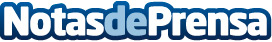 Mielectro.es publica por error los precios del Black FridayDebido a un error humano los precios previstos para Black Friday en una gran selección de artículos han sido publicados antes de tiempo. La organización se compromete a mantener las ofertas hasta el día 11 de noviembreDatos de contacto:Silvana Clemente963052900Nota de prensa publicada en: https://www.notasdeprensa.es/mielectro-es-publica-por-error-los-precios-del Categorias: Imágen y sonido Marketing E-Commerce Consumo Innovación Tecnológica http://www.notasdeprensa.es